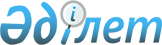 О бюджете города на 2012-2014 годы
					
			Утративший силу
			
			
		
					Решение Атырауского городского маслихата Атырауской области от 13 декабря 2011 года № 316. Зарегистрировано департаментом Юстиции Атырауской области 9 января 2012 года № 4-1-152. Утратило силу - решением Атырауского городского маслихата Атырауской области от 26 апреля 2013 года № 120      Сноска. Утратило силу - решением Атырауского городского маслихата Атырауской области от 26.04.2013 № 120

      Примечание РЦПИ.

      В тексте сохранена авторская орфография и пунктуация.



      В соответствии с Бюджетным кодексом Республики Казахстан от 4 декабря 2008 года и статьей 6 Закона Республики Казахстан от 23 января 2001 года "О местном государственном управлении и самоуправлении в Республике Казахстан", рассмотрев предложение акимата города об утверждении бюджета города на 2012-2014 годы, городской Маслихат РЕШИЛ:



      1. Утвердить городской бюджет на 2012-2014 годы согласно приложениям 1, 2 и 3 соответственно, в том числе на 2012 год в

следующих объемах:



      1) доходы – 65 448 151 тысяч тенге, в том числе:

      налоговые поступления – 51 328 791 тысяч тенге;

      неналоговые поступления – 798 340 тысяч тенге;

      поступления от продажи основного капитала – 3 525 428 тысяч тенге;

      поступления трансфертов – 14 702 208 тысяч тенге;

      2) затраты – 66 823 600 тысяч тенге;

      3) сальдо по операциям с финансовыми активами -30 000 тысяч тенге, в том числе:

      приобретение финансовых активов - 30 000 тысяч тенге;

      4) дефицит (профицит) бюджета – -1 375 449 тысяч тенге;

      5) финансирование дефицита (использование профицита) бюджета – 1 375 449 тысяч тенге, в том числе:

      поступление займов - 1 580 000 тысяч тенге;

      погашение займов -229 000 тысяч тенге;

      используемые свободные остатки бюджетных средств - 24 449 тысяч тенге.

      Сноска. Пункт 1 в новой редакции, внесенными решениями Атырауского городского маслихата от 18.07.2012 № 50; 10.10.2012 № 63 (вводится в действие с 01.01.2012).



      2. Утвердить на 2012 год норматив общей суммы поступлений общегосударственных налогов в бюджет города в следующих размерах:

      по индивидуальному подоходному налогу с доходов, облагаемых у источника выплаты -50%;

      по индивидуальному подоходному налогу с доходов, не облагаемых у источника выплаты - 50%;

      по индивидуальному подоходному налогу с физических лиц, осуществляющих деятельность по разовым талонам – 100%;

      социальный налог – 60%.

      Сноска. Пункт 2 с изменением, внесенным решением Атырауского городского маслихата от 30.03.2012 № 18 (вводится в действие с 01.01.2012).



      3. Установить, что в доход соответствующего бюджета зачисляются:

      по коду "Социальный налог" классификации доходов единой бюджетной классификации - задолженность по взносам, ранее перечислявшимся в Пенсионный фонд, Государственный центр по выплате пенсий, Фонд обязательного медицинского страхования, Фонд государственного социального страхования, Фонд содействия занятости, а также отчисления пользователей автомобильных дорог, ранее поступавшие в Дорожный фонд;

      по коду "Бензин (за исключением авиационного) собственного производства, реализуемый производителями оптом" - задолженность по сбору с бензина, ранее поступавшему в Дорожный фонд;

      по коду "Дизельное топливо собственного производства, реализуемое производителями оптом" - задолженность по сбору с дизельного топлива, ранее поступавшему в Дорожный фонд.



      4. Утвердить на 2012 год объемы бюджетных изъятий из бюджета города Атырау в областной бюджет в сумме 26 877 316 тысяч тенге.



      5. Учесть, что в городском бюджете на 2012 год предусмотрены целевые трансферты на развитие из республиканского бюджета на реализацию Государственной программы жилищного строительства в Республике Казахстан на 2010-2014 годы в сумме 4 104 000 тысяч тенге, в том числе:

      на строительство и (или) приобретение жилья - 3 101 598 тысяч тенге;

      на развитие и (или) приобретение инженерно-коммуникационной инфраструктуры - 4 225 000 тысяч тенге.

      Сноска. Пункт 5 с изменением, внесенным решением Атырауского городского маслихата от 30.03.2012 № 18 (вводится в действие с 01.01.2012).



      6. Учесть, что в городском бюджете на 2012 год предусмотрены кредиты по нулевой ставке вознаграждения (интереса) на строительство и приобретения жилья для работников 100 школ и 100 больниц в сумме 1 080 000 тысяч тенге в рамках реализации Государственной программы жилищного строительства в Республике Казахстан на 2010-2014 годы.



      7. Учесть, что в городском бюджете на 2012 год предусмотрены кредиты из республиканского бюджета на проведение ремонта общего имущества объектов кондоминиума в сумме 500 000 тысяч тенге.



      8. Учесть, что в городском бюджете на 2012 год предусмотрены целевые трансферты на развитие на реконструкцию насосной станции № 2 в сумме 1 450 666 тысяч тенге.



      9. Учесть, что в городском бюджете на 2012 год предусмотрены целевые текущие трансферты из республиканского бюджета в следующих размерах:

      на оснащение учебным оборудованием кабинетов физики, химии, биологии в государственных учреждениях начального, основного среднего и общего среднего образования - 45 067 тысяч тенге;

      на реализацию государственного образовательного заказа в дошкольных организациях образования – 924 099 тысяч тенге;

      на обеспечение оборудованием, программным обеспечением детей-инвалидов, обучающихся на дому – 13 745 тысяч тенге;

      на ежемесячную выплату денежных средств опекунам (попечителям) на содержание ребенка-сироты (детей-сирот), и ребенка (детей), оставшегося без попечения родителей – 46 916 тысяч тенге;

      на увеличение размера доплаты за квалификационную категорию учителям школ и воспитателям дошкольных организаций образования - 151 973 тысяч тенге;

      на повышение оплаты труда учителям, прошедшим повышение квалификации по учебным программам АОО "Назарбаев интеллектуальные школы" - 7 306 тысяч тенге;

      на проведение противоэпизоотических мероприятий - 2 898 тысяч тенге.

      на оказание жилищной помощи - 35 187 тысяч тенге.

      Сноска. Пункт 9 с изменениями, внесенными решениями Атырауского городского маслихата от 08.02.2012 № 11; 10.10.2012 № 63 (вводится в действие с 01.01.2012).



      10. Учесть, что в городском бюджете на 2012 год в рамках "Программы занятости 2020" предусмотрены целевые текущие трансферты из республиканского бюджета в следующих объемах:

      на частичное субсидирование заработной платы – 20 000 тысяч тенге;

      на создание центров занятости – 21 075 тысяч тенге;

      на представление субсидий на переезд – 818 тысяч тенге;

      на проведение молодежной практики – 37 167 тысяч тенге, а также целевые трансферты на развитие из республиканского бюджета:

      на строительство и (или) приобретение служебного жилища – 475 417 тысяч тенге;

      на развитие и (или) приобретение инженерно-коммуникационной инфраструктуры – 120 000 тысяч тенге.

      Сноска. Пункт 10 с изменением, внесенным решением Атырауского городского маслихата от 30.03.2012 № 18 (вводится в действие с 01.01.2012).



      11. Учесть, что в городском бюджете на 2012 год предусмотрены целевые текущие трансферты на капитальный ремонт объектов образования в сумме 409 167 тысяч тенге.



      12. Утвердить перечень городских бюджетных программ, не подлежащих секвестру в процессе исполнения городского бюджета на 2012 год, согласно приложению 4.



      13. Утвердить на 2012 год перечень бюджетных программ по аппаратам акимов района в городе, города районного значения, поселка, аула (села), аульного (сельского) округа, согласно приложению 5.



      14. Контроль за исполнением настоящего решения возложить на председателя постоянной комиссии по вопросам экономики, развития предпринимательства, финансов и бюджета (С. Ерубаев).



      15. Настоящее решение вступает в силу со дня государственной регистрации в департаменте юстиции Атырауской области и вводится в действие с 1 января 2012 года;



      16. Учесть, что в городском бюджете на 2012 год предусмотрены целевые текущие трансферты на текущее содержание объектов образования в сумме 93 310 тысяч тенге в связи с передачей Атырауской областной музыкальной школы имени Курмангазы на городской уровень;



      17. Учесть, что в городском бюджете на 2012 год предусмотрены целевые трансферты развития в сумме 20 800 тысяч тенге на развитие и обустройство недостающей инженерно-коммуникационной инфраструктуры в рамках второго направления Программы занятости 2020.

      Сноска. Пункт 17 с изменением, внесенным решением Атырауского городского маслихата от 16.05.2012 № 35 (вводится в действие с 01.01.2012).



      18. Учесть, что в городском бюджете на 2012 год предусмотрены целевые текущие трансферты на реализацию мер социальной поддержки специалистов социальной сферы сельских населенных пунктов в сумме 0 тысяч тенге.

      На основании единой бюджетной классификации, утвержденной Министерством финансов Республики Казахстан, произвести передвижку кассовых расходов использованных на программу общеобразовательного обучения 4.02.464.003.000 по специфике 111 в сумме 933 915 тенге на программу 4.02.464.003.000 специфики 113 в сумме 933 915 тенге.

      Сноска. Пункт 18 с изменением, внесенным решением Атырауского городского маслихата от 16.05.2012 № 35 (вводится в действие с 01.01.2012).



      19. Учесть, что в городском бюджете на 2012 год предусмотрены целевые текущие трансферты на капитальный ремонт внутригородских автомобильных дорог в сумме 3 500 000 тысяч тенге;



      20. Произведенные кассовые расходы по спецификам 139 "Приобретение прочих товаров", 411 "Приобретение товаров относящихся к основным средствам" и 431 "Капитальный ремонт помещений, зданий, сооружений" программы 4.2.464.003.000 "Общеобразовательное обучение" в сумме соответственно 6 562 253 тенге, 24 146 000 тенге и 201 470 625 тенге перенести на специфики 139 "Приобретение прочих товаров", 411 "Приобретение товаров относящихся к основным средствам" и 431 "Капитальный ремонт помещений, зданий, сооружений" программы 4.9.464.067.000 "Капитальные расходы подведомственных государственных учреждений и организаций".



      21. Произведенные кассовые расходы по спецификам 111 "Оплата труда", 113 "Компенсационные выплаты", 121 "Социальный налог", 122 "Социальные отчисления в государственный фонд социального страхования" и 139 "Приобретение прочих товаров" программы 4.2.464.003.000 "Общеобразовательное обучение" в сумме соответственно 18 272 000 тенге, 1 576 000 тенге, 989 000 тенге, 835 000 тенге и 685 783 500 тенге перенести на специфики 111 "Оплата труда", 113 "Компенсационные выплаты", 121 "Социальный налог", 122 "Социальные отчисления в государственный фонд социального страхования" и 139 "Приобретение прочих товаров" программы 4.1.464.040.000 "Реализация государственного образовательного заказа в дошкольных организациях образования".



      22. Произведенные кассовые расходы по специфике 149 "Прочие услуги и работы" программы 4.1.464.009 "Обеспечение дошкольного воспитания и обучения" в сумме 687 835 000 тенге перенести на специфику 149 "Прочие услуги и работы" программы 4.1.464.040.000 "Реализация государственного образовательного заказа в дошкольных организациях образования".



      23. Произведенные кассовые расходы по специфике 433 "Капитальный ремонт помещений, зданий, сооружений государственных предприятий" программы 4.2.464.006 "Дополнительное образование для детей" в сумме 3 000 000 тенге перенести на специфику 433 "Капитальный ремонт помещений, зданий, сооружений государственных предприятий" программы 4.9.464.067.000 "Капитальные расходы подведомственных государственных учреждений и организаций".



      24. Произведенные кассовые расходы по спецификам 412 "Приобретение помещений, зданий и сооружений", 413 "Материально-техническое оснащение государственных предприятий" и 433 "Капитальный ремонт помещений, зданий, сооружений государственных предприятий" программы 4.2.464.009.000 "Обеспечение дошкольного воспитания и обучения" в сумме соответственно 247 146 312 тенге, 6 000 000 тенге и 5 397 790 тенге, перенести на специфики 412 "Приобретение помещений, зданий и сооружений", 413 "Материально-техническое оснащение государственных предприятий" и 433 "Капитальный ремонт помещений, зданий, сооружений государственных предприятий" программы 4.9.464.067.000 "Капитальные расходы подведомственных государственных учреждений и организаций".



      25. Произведенные кассовые расходы по специфике 139 "Приобретение прочих товаров" программы 4.9.464.001.000 "Услуги по реализации государственной политики на местном уровне в области образования" в сумме 101 000 тенге перенести на специфику 139 "Приобретение прочих товаров" программы 4.9.464.012.000 "Капитальные расходы государственного органа".



      26. Произведенные кассовые расходы по спецификам 139 "Приобретение прочих товаров", 411 "Приобретение товаров относящихся к основным средствам" программы 6.2.451.013.000 "Социальная адаптация лиц, не имеющих определенного местожительства" в сумме соответственно 660 664 тенге, 2 096 880 тенге перенести на специфики 139 "Приобретение прочих товаров", 411 "Приобретение товаров относящихся к основным средствам" программы 6.9.451.067.000 "Капитальные расходы подведомственных государственных учреждений и организаций".



      27. Произведенные кассовые расходы по специфике 139 "Приобретение прочих товаров" программы 6.9.451.001.000 "Услуги по реализации государственной политики на местном уровне в области обеспечения занятости и реализации социальных программ для населения" в сумме 205 630 тенге перенести на специфику 139 "Приобретение прочих товаров" программы 6.9.451.022.000 "Капитальные расходы государственного органа".



      28. Произведенные кассовые расходы по специфике 411 "Приобретение товаров относящихся к основным средствам" программы 8.1.455.003.000 "Поддержка культурно-досуговой работы" в сумме 18 500 000 тенге перенести на специфику 411 "Приобретение товаров относящихся к основным средствам" программы 8.9.455.032.000 "Капитальные расходы подведомственных государственных учреждений и организаций".



      29. Произведенные кассовые расходы по специфике 139 "Приобретение прочих товаров" программы 1.1.112.001.000 "Услуги по обеспечению деятельности маслихата района (города областного значения)" в сумме 35 000 тенге перенести на специфику 139 "Приобретение прочих товаров" программы 1.1.112.003.000 "Капитальные расходы государственного органа".



      30. Произведенные кассовые расходы по специфике 139 "Приобретение прочих товаров" программы 10.1.473.001.000 "Услуги по реализации государственной политики на местном уровне в сфере ветеринарии" в сумме 33 998 тенге перенести на специфику 139 "Приобретение прочих товаров" программы 10.1.474.003.000 "Капитальные расходы государственного органа".



      31. Произведенные кассовые расходы по специфике 111 "Оплата труда", 112 "Дополнительные денежные выплаты", 113 "Компенсационные выплаты", 121 "Социальный налог", 122 "Социальные отчисления в государственный фонд социального страхования", 125 "Взносы на обязательное страхование", 139 "Приобретение прочих товаров", 141 "Оплата коммунальных услуг", 142 "Оплата услуг связи", 147 "Оплата аренды за помещение", 149 "Прочие услуги и работы" и 159 "Прочие текущие затраты" программы 10.1.462.001.000 "Услуги по реализации государственной политики на местном уровне в сфере сельского хозяйства" в сумме соответственно 3 519 375 тенге, 100 000 тенге, 738 286 тенге, 198 000 тенге, 162 461 тенге, 20 740 тенге, 592 241 тенге, 77 000 тенге, 154 000 тенге, 57 000 тенге, 1 190 268 тенге и 4 000 тенге перенести на специфики 111 "Оплата труда", 112 "Дополнительные денежные выплаты", 113 "Компенсационные выплаты", 121 "Социальный налог", 122 "Социальные отчисления в государственный фонд социального страхования", 125 "Взносы на обязательное страхование", 139 "Приобретение прочих товаров", 141 "Оплата коммунальных услуг", 142 "Оплата услуги связи", 147 "Оплата аренды за помещение", 149 "Прочие услуги и работы" и 159 "Прочие текущие затраты" программы 10.1.474.001.000 "Услуги по реализации государственной политики на местном уровне в сфере сельского хозяйства и ветеринарии".

      32. Произведенные кассовые расходы по специфике 111 "Оплата труда", 113 "Компенсационные выплаты", 121 "Социальный налог", 122 "Социальные отчисления в государственный фонд социального страхования", 139 "Приобретение прочих товаров", 141 "Оплата коммунальных услуг", 142 "Оплата услуг связи", 143 " Оплата транспортных услуг", 147 "Оплата аренды за помещение", 149 "Прочие услуги и работы", 151 "Командировки и служебные разъезды внутри страны" и 159 "Прочие текущие затраты" программы 10.1.473.001.000 "Услуги по реализации государственной политики на местном уровне в сфере ветеринарии" в сумме соответственно 2 440 343 тенге, 613 536 тенге, 130 966 тенге, 110 008 тенге, 651 411 тенге, 72 000 тенге, 108 737 тенге, 280 000 тенге, 37 000 тенге, 2 531 817 тенге, 45 690 тенге и 9 057 тенге перенести на специфики 111 "Оплата труда", 113 "Компенсационные выплаты", 121 "Социальный налог", 122 "Социальные отчисления в государственный фонд социального страхования", 139 "Приобретение прочих товаров", 141 "Оплата коммунальных услуг", 142 "Оплата услуги связи", 143 " Оплата транспортных услуг", 147 "Оплата аренды за помещение", 149 "Прочие услуги и работы", 151 "Командировки и служебные разъезды внутри страны" и 159 "Прочие текущие затраты" программы 10.1.474.001.000 "Услуги по реализации государственной политики на местном уровне в сфере сельского хозяйства и ветеринарии".



      33. Произведенные кассовые расходы по специфике 149 "Прочие услуги и работы" программы 10.9.473.011.000 "Проведение противоэпизоотических мероприятий" в сумме соответственно 2 007 000 тенге перенести на специфику 149 "Прочие услуги и работы" программы 10.9.474.013.000 "Проведение противоэпизоотических мероприятий".



      34. Произведенные кассовые расходы по специфике 139 "Приобретение прочих товаров" программы 1.1.122.001.000 "Услуги по обеспечению деятельности акима района (города областного значения)" в сумме 1 599 616 тенге перенести на специфику 139 "Приобретение прочих товаров" программы 1.1.122.003.000 "Капитальные расходы государственного органа".



      35. Произведенные кассовые расходы по специфике 139 "Приобретение прочих товаров" программы 1.2.452.001.000 "Услуги по реализации государственной политики в области исполнения бюджета района (города областного значения) и управления коммунальной собственностью района (города областного значения)" в сумме 12 246 тенге перенести на специфику 139 "Приобретение прочих товаров" программы 1.2.452.018.000 "Капитальные расходы государственного органа".



      36. Произведенные кассовые расходы по специфике 139 "Приобретение прочих товаров" программы 1.5.453.001.000 "Услуги по реализации государственной политики в области формирования и развития экономической политики, системы государственного планирования и управления района (города областного значения)" в сумме 191 373 тенге перенести на специфику 139 "Приобретение прочих товаров" программы 1.5.453.004.000 "Капитальные расходы государственного органа".



      37. Произведенные кассовые расходы по специфике 139 "Приобретение прочих товаров" программы 13.9.458.001.000 "Услуги по реализации государственной политики на местном уровне в области жилищно-коммунального хозяйства, пассажирского транспорта и автомобильных дорог" в сумме 449 800 тенге перенести на специфику 139 "Приобретение прочих товаров" программы 13.9.458.022.000 "Капитальные расходы государственного органа".



      38. Произведенные кассовые расходы по специфике 139 "Приобретение прочих товаров" программы 8.9.456.001.000 "Услуги по реализации государственной политики на местном уровне в области информации, укрепления государственности и формирования социального оптимизма граждан" в сумме 27 000 тенге перенести на специфику 139 "Приобретение прочих товаров" программы 8.9.456.006.000 "Капитальные расходы государственного органа".



      39. Произведенные кассовые расходы по специфике 139 "Приобретение прочих товаров" программы 11.2.468.001.000 "Услуги по реализации государственной политики в области архитектуры и градостроительства на местном уровне" в сумме 406 930 тенге перенести на специфику 139 "Приобретение прочих товаров" программы 11.2.468.004.000 "Капитальные расходы государственного органа".



      40. Произведенные кассовые расходы по специфике 139 "Приобретение прочих товаров" программы 13.3.469.001.000 "Услуги по реализации государственной политики на местном уровне в области развития предпринимательства и промышленности" в сумме 72 210 тенге перенести на специфику 139 "Приобретение прочих товаров" программы 13.3.469.004.000 "Капитальные расходы государственного органа".



      41. Произведенные кассовые расходы по специфике 139 "Приобретение прочих товаров" программы 1.1.123.001.000 "Услуги по обеспечению деятельности акима района в городе, города районного значения, поселка, аула (села), аульного (сельского) округа" в сумме 175 650 тенге перенести на специфику 139 "Приобретение прочих товаров" программы 1.1.123.022.000 "Капитальные расходы государственного органа".

      Сноска. Дополнен пунктами 16, 17, 18, 19, 20, 21, 22, 23, 24, 25, 26, 27,28, 29, 30, 31, 32, 33, 34, 35, 36, 37, 38, 39, 40, 41 - решениями Атырауского городского маслихата от 30.03.2012 № 18; 10.10.2012 № 63 (вводится в действие с 01.01.2012).      Председатель ХXVII сессии                  Б. Рыскалиев      Секретарь городского Маслихата             Б. Казиманов

Приложение к решению сессии      

Атырауского городского Маслихата   

"О внесении изменений и дополнений в  

решение Атырауского городского Маслихата

"О бюджете города на 2012-2014 годы"  

от 10 октября 2012 года № 63     Приложение 1 к решению сессии    

Атырауского городского Маслихата 

"О бюджете города на 2012-2014 годы"

от 13 декабря 2011 года № 316         Сноска. Приложение 1 в редакции решения Атырауского городского маслихата от 18.07.2012 № 50; 10.10.2012 № 63 (вводится в действие с 01.01.2012). БЮДЖЕТ ГОРОДА НА 2012 ГОД

Приложение 2 "О бюджете 

города на 2012-2014 годы"

к решению Атырауского     

городского Маслихата     

№ 316 от 13 декабря 2011 года БЮДЖЕТ ГОРОДА НА 2013 ГОД

Приложение 3 "О бюджете 

города на 2012-2014 годы"

к решению Атырауского     

городского Маслихата     

№ 316 от 13 декабря 2011 года БЮДЖЕТ ГОРОДА НА 2014 ГОД

Приложение 4 "О бюджете 

города на 2012-2014 годы"

к решению Атырауского     

городского Маслихата      

№ 316 от 13 декабря 2011 года Перечень местных бюджетных программ, не подлежащих секвестированию в процессе исполнения местных бюджетов на 2012 год

Приложение 5 "О бюджете 

города на 2012-2014 годы"

к решению Атырауского   

городского Маслихата     

№ 316 от 13 декабря 2011 года Список аппарат акима района в городе, города районного значения, поселка, аула (села), аульного (сельского) округаПродолжение таблицы
					© 2012. РГП на ПХВ «Институт законодательства и правовой информации Республики Казахстан» Министерства юстиции Республики Казахстан
				КатегорияКатегорияКатегорияКатегорияСумма, тыс.тенгеКлассКлассКлассСумма, тыс.тенгеПодклассПодклассСумма, тыс.тенгеНаименованиеСумма, тыс.тенгеІ. Доходы65 448 1511Налоговые поступления46 758 97501Подоходный налог13 227 8662Индивидуальный подоходный налог13 227 86603Социальный налог25 227 7521Социальный налог25 227 75204Hалоги на собственность4 121 8441Hалоги на имущество3 006 7743Земельный налог373 4154Hалог на транспортные средства741 4625Единый земельный налог19305Внутренние налоги на товары, работы и услуги3 463 4042Акцизы2 973 1923Поступления за использование природных и других ресурсов183 5274Сборы за ведение предпринимательской и профессиональной деятельности272 5975Налог на игорный бизнес34 08807Прочие налоги3801Прочие налоги38008Обязательные платежи, взимаемые за совершение юридически значимых действий и (или) выдачу документов уполномоченными на то государственными органами или должностными лицами717 7291Государственная пошлина717 7292Неналоговые поступления461 54001Доходы от государственной собственности63 2211Поступления части чистого дохода коммунальных государственных предприятий6 4625Доходы от аренды имущества, находящегося в государственной собственности56 75902Поступления от реализации товаров (работ, услуг) государственными учреждениями, финансируемыми из государственного бюджета191Поступления от реализации товаров (работ, услуг) государственными учреждениями, финансируемыми из государственного бюджета1904Штрафы, пени, санкции, взыскания, налагаемые государственными учреждениями, финансируемыми из государственного бюджета, а также содержащимися и финансируемыми из бюджета (сметы расходов) Национального Банка Республики Казахстан68 1951Штрафы, пени, санкции, взыскания, налагаемые государственными учреждениями, финансируемыми из государственного бюджета, а также содержащимися и финансируемыми из бюджета (сметы расходов) Национального Банка Республики Казахстан, за исключением поступлений от организаций нефтяного сектора68 19506Прочие неналоговые поступления330 1051Прочие неналоговые поступления330 1053Поступления от продажи основного капитала3 525 42801Продажа государственного имущества, закрепленного за государственными учреждениями233 5221Продажа государственного имущества, закрепленного за государственными учреждениями233 52203Продажа земли и нематериальных активов3 291 9061Продажа земли3 291 9064Поступления трансфертов14 702 20802Трансферты из вышестоящих органов государственного управления14 702 2082Трансферты из областного бюджета14 702 208Функциональная группаФункциональная группаФункциональная группаФункциональная группаФункциональная группаСумма, тыс.тенгеФункциональная подгруппаФункциональная подгруппаФункциональная подгруппаФункциональная подгруппаСумма, тыс.тенгеАдминистратор бюджетных программАдминистратор бюджетных программАдминистратор бюджетных программСумма, тыс.тенгеПрограммаПрограммаСумма, тыс.тенгеНаименованиеСумма, тыс.тенгеІІ. Расходы66 823 60001Государственные услуги общего характера380 0101Представительные, исполнительные и другие органы, выполняющие общие функции государственного управления310 795112Аппарат маслихата района (города областного значения)18 691001Услуги по обеспечению деятельности маслихата района (города областного значения)18 352003Капитальные расходы государственных органов339122Аппарат акима района (города областного значения)179 015001Услуги по обеспечению деятельности акима района (города областного значения)168 770002Создание информационных систем2 733003Капитальные расходы государственных органов7 512123Аппарат акима района в городе, города районного значения, поселка, аула (села), аульного (сельского) округа113 089001Услуги по обеспечению деятельности акима района в городе, города районного значения, поселка, аула (села), аульного (сельского) округа105 665022Капитальные расходы государственного органа7 4242Финансовая деятельность49 815452Отдел финансов района (города областного значения)49 815001Услуги по реализации государственной политики в области исполнения бюджета района (города областного значения) и управления коммунальной собственностью района (города областного значения)30 871003Проведение оценки имущества в целях налогообложения3 174004Организация работы по выдаче разовых талонов и обеспечение полноты сбора сумм от реализации разовых талонов14 307010Приватизация, управление коммунальным имуществом, постприватизационная деятельность и регулирование споров, связанных с этим1 000018Капитальные расходы государственного органа4635Планирование и статистическая деятельность19 400453Отдел экономики и бюджетного планирования района (города областного значения)19 400001Услуги по реализации государственной политики в области формирования и развития экономической политики, системы государственного планирования и управления района (города областного значения)18 803004Капитальные расходы государственных органов59702Оборона2002Организация работы по чрезвычайным ситуациям200122Аппарат акима района (города областного значения)200006Предупреждение и ликвидация чрезвычайных ситуаций масштаба района (города областного значения)20003Общественный порядок, безопасность, правовая, судебная, уголовно-исполнительная деятельность159 6001Правоохранительная деятельность159 600458Отдел жилищно-коммунального хозяйства, пассажирского транспорта и автомобильных дорог района (города областного значения)159 600021Обеспечение безопасности дорожного движения в населенных пунктах159 60004Образование10 016 2401Дошкольное воспитание и обучение2 205 064123Аппарат акима района в городе, города районного значения, поселка, аула (села), аульного (сельского) округа17 412004Поддержка организаций дошкольного воспитания и обучения17 412464Отдел образования района (города областного значения)2 187 652009Обеспечение дошкольного воспитания и обучения1 244 753021Увеличение размера доплаты за квалификационную категорию воспитателям детских садов, мини-центров, школ-интернатов: общего типа, специальных (коррекционных), специализированных для одаренных детей, организаций образования для детей-сирот и детей, оставшихся без попечения родителей,центров адаптации несовершеннолетних за счет трансфертов из республиканского бюджета18 800040Реализация государственного образовательного заказа в дошкольных организациях образования924 0992Начальное, основное среднее и общее среднее образование6 265 750464Отдел образования района (города областного значения)6 265 750003Общеобразовательное обучение5 778 220006Дополнительное образование для детей347 051063Повышение оплаты труда учителям, прошедшим повышение квалификации по учебным программам АОО "Назарбаев Интеллектуальные школы" за счет трансфертов из республиканского бюджета7 306064Увеличение размера доплаты за квалификационную категорию учителям организаций начального, основного среднего, общего среднего образования: школы, школы-интернаты: (общего типа, специальных (коррекционных), специализированных для одаренных детей;организаций для детей-сирот и детей, оставшихся без попечения родителей) за счет трансфертов из республиканского бюджета133 1739Прочие услуги в области образования1 545 426464Отдел образования района (города областного значения)975 112001Услуги по реализации государственной политики на местном уровне в области образования18 226005Приобретение и доставка учебников, учебно-методических комплексов для государственных учреждений образования района (города областного значения)50 620007Проведение школьных олимпиад, внешкольных мероприятий и конкурсов районного (городского) масштаба643012Капитальные расходы государственного органа101015Ежемесячные выплаты денежных средств опекунам (попечителям) на содержание ребенка-сироты (детей-сирот), и ребенка (детей), оставшегося без попечения родителей за счет трансфертов из республиканского бюджета46 916020Обеспечение оборудованием, программным обеспечением детей-инвалидов, обучающихся на дому за счет трансфертов из республиканского бюджета13 745067Капитальные расходы подведомственных государственных учреждений и организаций844 861467Отдел строительства района (города областного значения)570 314037Строительство и реконструкция объектов образования570 31406Социальная помощь и социальное обеспечение605 9962Социальная помощь545 586451Отдел занятости и социальных программ района (города областного значения)545 586002Программа занятости137 774004Оказание социальной помощи на приобретение  топлива специалистам здравоохранения, образования, социального обеспечения, культуры, спорта и ветеринарии в сельской местности в соответствии с законодательством Республики Казахстан3 600005Государственная адресная социальная помощь18 417006Оказание жилищной помощи39 288007Социальная помощь отдельным категориям нуждающихся граждан по решениям местных представительных органов167 313010Материальное обеспечение детей-инвалидов, воспитывающихся и обучающихся на дому7 875013Социальная адаптация лиц, не имеющих определенного местожительства37 540014Оказание социальной помощи нуждающимся гражданам на дому37 839016Государственные пособия на детей до 18 лет17 412017Обеспечение нуждающихся инвалидов обязательными гигиеническими средствами и предоставление услуг специалистами жестового языка, индивидуальными помощниками в соответствии с индивидуальной программой реабилитации инвалида56 172023Обеспечение деятельности центров занятости населения22 3569Прочие услуги в области социальной помощи и социального обеспечения60 410451Отдел занятости и социальных программ района (города областного значения)60 410001Услуги по реализации государственной политики на местном уровне в области обеспечения занятости и реализации социальных программ для населения50 001011Оплата услуг по зачислению, выплате и доставке пособий и других социальных выплат3 830021Капитальные расходы государственных органов3 586067Капитальные расходы подведомственных государственных учреждений и организаций2 99307Жилищно-коммунальное хозяйство20 785 9471Жилищное хозяйство13 712 764458Отдел жилищно-коммунального хозяйства, пассажирского транспорта и автомобильных дорог района (города областного значения)115 059003Организация сохранения государственного жилищного фонда95 950031Изготовление технических паспортов на объекты кондоминиумов19 109467Отдел строительства района (города областного значения)13 594 397003Проектирование, строительство и (или) приобретение жилья государственного коммунального жилищного фонда5 986 235004Проектирование, развитие, обустройство и (или) приобретение инженерно-коммуникационной инфраструктуры5 911 945019Строительство жилья1 080 000072Строительство и (или) приобретение служебного жилища и развитие(или) приобретение инженерно-коммуникационной инфраструктуры в рамках Программы занятости 2020595 417074Развитие и обустройство недостающей инженерно-коммуникационной инфраструктуры в рамках второго направления Программы занятости 202020 800479Отдел жилищной инспекции района (города областного значения)3308001Услуги по реализации государственной политики на местном уровне в области жилищного фонда3 058005Капитальные расходы государственных органов2502Коммунальное хозяйство2 320 770458Отдел жилищно-коммунального хозяйства, пассажирского транспорта и автомобильных дорог района (города областного значения)779 481012Функционирование системы водоснабжения и водоотведения735 481026Организация эксплуатации тепловых сетей, находящихся в коммунальной собственности районов (городов областного значения)44 000467Отдел строительства района (города областного значения)1 541 289006Развитие системы водоснабжения и водоотведения1 541 2893Благоустройство населенных пунктов4 752 413123Аппарат акима района в городе, города районного значения, поселка, аула (села), аульного (сельского) округа21 938009Обеспечение санитарии населенных пунктов21 938458Отдел жилищно-коммунального хозяйства, пассажирского транспорта и автомобильных дорог района (города областного значения)4 686 670015Освещение улиц в населенных пунктах538 876016Обеспечение санитарии населенных пунктов967 372017Содержание мест захоронений и захоронение безродных7 139018Благоустройство и озеленение населенных пунктов3 173 283467Отдел строительства района (города областного значения)43 805007Развитие благоустройства городов и населенных пунктов43 80508Культура, спорт, туризм и информационное пространство494 0331Деятельность в области культуры228 211455Отдел культуры и развития языков района (города областного значения)228 211003Поддержка культурно-досуговой работы228 2112Спорт133 830465Отдел физической культуры и спорта района (города областного значения)36 621006Проведение спортивных соревнований на районном (города областного значения) уровне36 621467Отдел строительства района (города областного значения)97 209008Развитие объектов спорта и туризма97 2093Информационное пространство79 502455Отдел культуры и развития языков района (города областного значения)79 502006Функционирование районных (городских) библиотек79 5029Прочие услуги по организации культуры, спорта, туризма и информационного пространства52 490455Отдел культуры и развития языков района (города областного значения)29 070001Услуги по реализации государственной политики на местном уровне в области развития языков и культуры9 611010Капитальные расходы государственных органов27032Капитальные расходы подведомственных государственных учреждений и организаций19 432456Отдел внутренней политики района (города областного значения)16 658001Услуги по реализации государственной политики на местном уровне в области информации, укрепления государственности и формирования социального оптимизма граждан16 396006Капитальные расходы государственных органов262465Отдел физической культуры и спорта района (города областного значения)6 762001Услуги по реализации государственной политики на местном уровне в сфере физической культуры и спорта6 286004Капитальные расходы государственных органов47609Топливно-энергетический комплекс и недропользование353 5989Прочие услуги в области топливно-энергетического комплекса и недропользования353 598467Отдел строительства района (города областного значения)353 598009Развитие теплоэнергетической системы353 59810Сельское, водное, лесное, рыбное хозяйство, особо охраняемые природные территории, охрана окружающей среды и животного мира, земельные отношения73 6891Сельское хозяйство28 937474Отдел сельского хозяйства и ветеринарии района (города областного значения)28 937001Услуги по реализации государственной политики на местном уровне в сфере сельского хозяйства и ветеринарии25 613003Капитальные расходы государственных органов324012Проведение мероприятий по идентификации сельскохозяйственных животных3 0006Земельные отношения41 854463Отдел земельных отношений района (города областного значения)41 854001Услуги по реализации государственной политики в области регулирования земельных отношений на территории района (города областного значения)19 619002Работы по переводу сельскохозяйственных угодий из одного вида в другой5 000004Организация работ по зонированию земель17 000007Капитальные расходы государственных органов2359Прочие услуги в области сельского, водного, лесного, рыбного хозяйства, охраны окружающей среды и земельных отношений2 898474Отдел сельского хозяйства и ветеринарии района (города областного значения)2898013Проведение противоэпизоотических мероприятий2 89811Промышленность, архитектурная, градостроительная и строительная деятельность38 4662Архитектурная, градостроительная и строительная деятельность38 466467Отдел строительства района (города областного значения)18 786001Услуги по реализации государственной политики на местном уровне в области строительства17 576017Капитальные расходы государственных органов1 210468Отдел архитектуры и градостроительства района (города областного значения)19 680001Услуги по реализации государственной политики в области архитектуры и градостроительства на местном уровне19 038004Капитальные расходы государственных органов64212Транспорт и коммуникации6 433 8551Автомобильный транспорт6 433 855458Отдел жилищно-коммунального хозяйства, пассажирского транспорта и автомобильных дорог района (города областного значения)6 433 855023Обеспечение функционирования автомобильных дорог6 433 85513Прочие580 3423Поддержка предпринимательской деятельности и защита конкуренции14 714469Отдел предпринимательства района (города областного значения)14 714001Услуги по реализации государственной политики на местном уровне в области развития предпринимательства и промышленности13 626004Капитальные расходы государственных органов1 0889Прочие565 628452Отдел финансов района (города областного значения)3 191012Резерв местного исполнительного органа района (города областного значения)3 191458Отдел жилищно-коммунального хозяйства, пассажирского транспорта и автомобильных дорог района (города областного значения)562 437001Услуги по реализации государственной политики на местном уровне в области жилищно-коммунального хозяйства, пассажирского транспорта и автомобильных дорог60 527013Капитальные расходы государственных органов1 910039Бюджетные кредиты на проведение ремонта общего имущества объектов кондоминиума500 00015Трансферты26 901 6241Трансферты26 901 624452Отдел финансов района (города областного значения)26 901 624006Возврат неиспользованных (недоиспользованных) целевых трансфертов24 308007Бюджетные изъятия26 877 316КатегорияКатегорияКатегорияКатегорияКатегорияСумма, тыс.тенгеКлассКлассКлассКлассСумма, тыс.тенгеПодклассПодклассПодклассСумма, тыс.тенгеСпецификаСпецификаСумма, тыс.тенгеНаименованиеНаименованиеСумма, тыс.тенгеV. Дефицит (профицит) бюджета-1 375 449VI. Финансирование дефицита (использование профицита) бюджета1 375 4497Поступления займов1 580 00001Внутренние государственные займы1 580 0002Договоры займа1 580 00003Займы, получаемые местным исполнительным органом района (города областного значения)1 580 000Функциональная группаФункциональная группаФункциональная группаФункциональная группаФункциональная группаФункциональная группаСумма, тыс.тенгеФункциональная подгруппаФункциональная подгруппаФункциональная подгруппаФункциональная подгруппаФункциональная подгруппаСумма, тыс.тенгеАдминистратор бюджетных программАдминистратор бюджетных программАдминистратор бюджетных программАдминистратор бюджетных программСумма, тыс.тенгеПрограммаПрограммаПрограммаСумма, тыс.тенгеПодпрограммаПодпрограммаСумма, тыс.тенгеНаименованиеНаименованиеСумма, тыс.тенге16Погашение займов229 0001Погашение займов229 000452Отдел финансов района (города областного значения)229 000008Погашение долга местного исполнительного органа перед вышестоящим бюджетом229 000КатегорияКатегорияКатегорияКатегорияКатегорияСумма, тыс.тенгеКлассКлассКлассКлассСумма, тыс.тенгеПодклассПодклассПодклассСумма, тыс.тенгеСпецификаСпецификаСумма, тыс.тенгеНаименованиеСумма, тыс.тенгеИспользуемые остатки бюджетных средств24 4498Используемые остатки бюджетных средств24 4491Остатки бюджетных средств24 4491Свободные остатки бюджетных средств24 44901Свободные остатки бюджетных средств24 449КатегорияКатегорияКатегорияКатегорияСумма, тыс.тенгеКлассКлассКлассСумма, тыс.тенгеПодклассПодклассСумма, тыс.тенгеНаименованиеСумма, тыс.тенгеІ. Доходы46 142 7661Налоговые поступления44 778 9061Подоходный налог13 306 7332Индивидуальный подоходный налог13 306 7333Социальный налог22 091 6021Социальный налог22 091 6024Hалоги на собственность4 448 2891Hалоги на имущество3 342 9033Земельный налог399 5544Hалог на транспортные средства705 6255Единый земельный налог2075Внутренние налоги на товары, работы и услуги4 464 5762Акцизы4 008 5283Поступления за использование природных и других ресурсов196 3744Сборы за ведение предпринимательской и профессиональной деятельности223 1995Налог на игорный бизнес36 4757Прочие налоги4061Прочие налоги4068Обязательные платежи, взимаемые за совершение юридически значимых действий и (или) выдачу документов уполномоченными на то государственными органами или должностными лицами467 3001Государственная пошлина467 3002Неналоговые поступления989 5841Доходы от государственной собственности67 6461Поступления части чистого дохода государственных предприятий6 9145Доходы от аренды имущества, находящегося в государственной собственности60 7322Поступления от реализации товаров (работ, услуг) государственными учреждениями, финансируемыми из государственного бюджета201Поступления от реализации товаров (работ, услуг) государственными учреждениями, финансируемыми из государственного бюджета204Штрафы, пени, санкции, взыскания, налагаемые государственными учреждениями, финансируемыми из государственного бюджета, а также содержащимися и финансируемыми из бюджета (сметы расходов) Национального Банка Республики Казахстан576 7301Штрафы, пени, санкции, взыскания, налагаемые государственными учреждениями, финансируемыми из государственного бюджета, а также содержащимися и финансируемыми из бюджета (сметы расходов) Национального Банка Республики Казахстан, за исключением поступлений от организаций нефтяного сектора576 7306Прочие неналоговые поступления345 1881Прочие неналоговые поступления345 1883Поступления от продажи основного капитала374 276Функциональная группаФункциональная группаФункциональная группаФункциональная группаФункциональная группасумма, тыс.тенгеФункциональная подгруппаФункциональная подгруппаФункциональная подгруппаФункциональная подгруппасумма, тыс.тенгеАдминистратор бюджетных программАдминистратор бюджетных программАдминистратор бюджетных программсумма, тыс.тенгеПрограммаПрограммасумма, тыс.тенгеНаименованиесумма, тыс.тенгеІІ. Расходы46 142 76601Государственные услуги общего характера282 5111Представительные, исполнительные и другие органы, выполняющие общие функции государственного управления215 616112Аппарат маслихата района (города областного значения)18 389001Услуги по обеспечению деятельности маслихата района (города областного значения)18 389122Аппарат акима района (города областного значения)102 154001Услуги по обеспечению деятельности акима района (города областного значения)102 154123Аппарат акима района в городе, города районного значения, поселка, аула (села), аульного (сельского) округа95 073001Услуги по обеспечению деятельности акима района в городе, города районного значения, поселка, аула (села), аульного (сельского) округа95 0732Финансовая деятельность48 366452Отдел финансов района (города областного значения)48 366001Услуги по реализации государственной политики в области исполнения бюджета и коммунальной собственности района (города областного значения)30 585003Проведение оценки имущества в целях налогообложения3 033004Организация работы по выдаче разовых талонов и обеспечение полноты сбора сумм от реализации разовых талонов14 7485Планирование и статистическая деятельность18 529453Отдел экономики и бюджетного планирования района (города областного значения)18 529001Услуги по реализации государственной политики в области формирования и развития экономической политики, системы государственного планирования и управления района (города областного значения)18 52903Общественный порядок, безопасность, правовая, судебная, уголовно-исполнительная деятельность15 0001Правоохранительная деятельность15 000458Отдел жилищно-коммунального хозяйства, пассажирского транспорта и автомобильных дорог района (города областного значения)15 000021Обеспечение безопасности дорожного движения в населенных пунктах15 00004Образование6 346 9591Дошкольное воспитание и обучение1 021 909123Аппарат акима района в городе, города районного значения, поселка, аула (села), аульного (сельского) округа78 261004Поддержка организаций дошкольного воспитания78 261464Отдел образования района (города областного значения)943 648009Обеспечение деятельности организаций дошкольного воспитания943 6482Начальное, основное среднее и общее среднее образование5 257 123464Отдел образования района (города областного значения)5 257 123003Общеобразовательное обучение5 068 134006Дополнительное образование для детей188 9899Прочие услуги в области образования67 927464Отдел образования района (города областного значения)67 927001Услуги по реализации государственной политики на местном уровне в области образования16 664005Приобретение и доставка учебников, учебно-методических комплексов для государственных учреждений образования района (города областного значения)50 620007Проведение школьных олимпиад и внешкольных мероприятий районного (городского) масштаба64306Социальная помощь и социальное обеспечение310 8852Социальная помощь265 242451Отдел занятости и социальных программ района (города областного значения)265 242002Программа занятости79 180004Оказание социальной помощи на приобретение топлива специалистам здравоохранения, образования, социального обеспечения, культуры и спорта в сельской местности в соответствии с законодательством Республики Казахстан4 250005Государственная адресная социальная помощь19 000006Жилищная помощь2 500007Социальная помощь отдельным категориям нуждающихся граждан по решениям местных представительных органов53 718010Материальное обеспечение детей-инвалидов, воспитывающихся и обучающихся на дому4 715013Социальная адаптация лиц, не имеющих определенного местожительства29 886014Оказание социальной помощи нуждающимся гражданам на дому30 485016Государственные пособия на детей до 18 лет20 232017Обеспечение нуждающихся инвалидов обязательными гигиеническими средствами и предоставление услуг специалистами жестового языка, индивидуальными помощниками в соответствии с индивидуальной программой реабилитации инвалида21 2769Прочие услуги в области социальной помощи и социального обеспечения45 643451Отдел занятости и социальных программ района (города областного значения)45 643001Услуги по реализации государственной политики на местном уровне в области обеспечения занятости и реализации социальных программ для населения43 833011Оплата услуг по зачислению, выплате и доставке пособий и других социальных выплат1 81007Жилищно-коммунальное хозяйство5 274 5491Жилищное хозяйство2 118 288458Отдел жилищно-коммунального хозяйства, пассажирского транспорта и автомобильных дорог района (города областного значения)11 500003Организация сохранения государственного жилищного фонда11 500467Отдел строительства района (города областного значения)2 106 788003Строительство и (или) приобретение жилья государственного коммунального жилищного фонда1 556 788004Развитие, обустройство и (или) приобретение инженерно-коммуникационной инфраструктуры550 0002Коммунальное хозяйство710 500458Отдел жилищно-коммунального хозяйства, пассажирского транспорта и автомобильных дорог района (города областного значения)160 500012Функционирование системы водоснабжения и водоотведения160 500467Отдел строительства района (города областного значения)550 000005Развитие коммунального хозяйства550 0003Благоустройство населенных пунктов2 445 761123Аппарат акима района в городе, города районного значения, поселка, аула (села), аульного (сельского) округа15 622009Обеспечение санитарии населенных пунктов15 622458Отдел жилищно-коммунального хозяйства, пассажирского транспорта и автомобильных дорог района (города областного значения)2 430 139015Освещение улиц в населенных пунктах319 000016Обеспечение санитарии населенных пунктов385 000017Содержание мест захоронений и захоронение безродных1 838018Благоустройство и озеленение населенных пунктов1 724 30108Культура, спорт, туризм и информационное пространство502 1401Деятельность в области культуры114 778455Отдел культуры и развития языков района (города областного значения)114 778003Поддержка культурно-досуговой работы114 7782Спорт287 022465Отдел физической культуры и спорта района (города областного значения)37 022006Проведение спортивных соревнований на районном (города областного значения) уровне37 022467Отдел строительства района (города областного значения)250000011Развитие объектов культуры250 0003Информационное пространство72 873455Отдел культуры и развития языков района (города областного значения)72 873006Функционирование районных (городских) библиотек72 8739Прочие услуги по организации культуры, спорта, туризма и информационного пространства27 467455Отдел культуры и развития языков района (города областного значения)7 894001Услуги по реализации государственной политики на местном уровне в области развития языков и культуры7 894456Отдел внутренней политики района (города областного значения)12 625001Услуги по реализации государственной политики на местном уровне в области информации, укрепления государственности и формирования социального оптимизма граждан12 625465Отдел физической культуры и спорта района (города областного значения)6 948001Услуги по реализации государственной политики на местном уровне в сфере физической культуры и спорта6 94810Сельское, водное, лесное, рыбное хозяйство, особо охраняемые природные территории, охрана окружающей среды и животного мира, земельные отношения37 1181Сельское хозяйство22 726462Отдел сельского хозяйства района (города областного значения)9 331001Услуги по реализации государственной политики на местном уровне в сфере сельского хозяйства9 331473Отдел ветеринарии района (города областного значения)13 395001Услуги по реализации государственной политики на местном уровне в сфере ветеринарии13 3956Земельные отношения14 392463Отдел земельных отношений района (города областного значения)14 392001Услуги по реализации государственной политики в области регулирования земельных отношений на территории района (города областного значения)14 39211Промышленность, архитектурная, градостроительная и строительная деятельность36 5942Архитектурная, градостроительная и строительная деятельность36 594467Отдел строительства района (города областного значения)17 793001Услуги по реализации государственной политики на местном уровне в области строительства17 793468Отдел архитектуры и градостроительства района (города областного значения)18 801001Услуги по реализации государственной политики в области архитектуры и градостроительства на местном уровне18 80112Транспорт и коммуникации1 514 0001Автомобильный транспорт1 514 000458Отдел жилищно-коммунального хозяйства, пассажирского транспорта и автомобильных дорог района (города областного значения)1 514 000023Обеспечение функционирования автомобильных дорог1 514 00013Прочие59 7873Поддержка предпринимательской деятельности и защита конкуренции12 945469Отдел предпринимательства района (города областного значения)12 945001Услуги по реализации государственной политики на местном уровне в области развития предпринимательства и промышленности12 9459Прочие46 842458Отдел жилищно-коммунального хозяйства, пассажирского транспорта и автомобильных дорог района (города областного значения)46 842001Услуги по реализации государственной политики на местном уровне в области жилищно-коммунального хозяйства, пассажирского транспорта и автомобильных дорог46 84215Трансферты31 763 2231Трансферты31 763 223452Отдел финансов района (города областного значения)31 763 223007Бюджетные изъятия31 763 223КатегорияКатегорияКатегорияКатегорияСумма, тыс.тенгеКлассКлассКлассСумма, тыс.тенгеПодклассПодклассСумма, тыс.тенгеНаименованиеСумма, тыс.тенгеІ. Доходы46 142 7661Налоговые поступления44 778 9061Подоходный налог13 306 7332Индивидуальный подоходный налог13 306 7333Социальный налог22 091 6021Социальный налог22 091 6024Hалоги на собственность4 448 2891Hалоги на имущество3 342 9033Земельный налог399 5544Hалог на транспортные средства705 6255Единый земельный налог2075Внутренние налоги на товары, работы и услуги4 464 5762Акцизы4 008 5283Поступления за использование природных и других ресурсов196 3744Сборы за ведение предпринимательской и профессиональной деятельности223 1995Налог на игорный бизнес36 4757Прочие налоги4061Прочие налоги4068Обязательные платежи, взимаемые за совершение юридически значимых действий и (или) выдачу документов уполномоченными на то государственными органами или должностными лицами467 3001Государственная пошлина467 3002Неналоговые поступления989 5841Доходы от государственной собственности67 6461Поступления части чистого дохода государственных предприятий6 9145Доходы от аренды имущества, находящегося в государственной собственности60 7322Поступления от реализации товаров (работ, услуг) государственными учреждениями, финансируемыми из государственного бюджета201Поступления от реализации товаров (работ, услуг) государственными учреждениями, финансируемыми из государственного бюджета204Штрафы, пени, санкции, взыскания, налагаемые государственными учреждениями, финансируемыми из государственного бюджета, а также содержащимися и финансируемыми из бюджета (сметы расходов) Национального Банка Республики Казахстан576 7301Штрафы, пени, санкции, взыскания, налагаемые государственными учреждениями, финансируемыми из государственного бюджета, а также содержащимися и финансируемыми из бюджета (сметы расходов) Национального Банка Республики Казахстан, за исключением поступлений от организаций нефтяного сектора576 7306Прочие неналоговые поступления345 1881Прочие неналоговые поступления345 1883Поступления от продажи основного капитала374 276Функциональная группаФункциональная группаФункциональная группаФункциональная группаФункциональная группаСумма, тыс.тенгеФункциональная подгруппаФункциональная подгруппаФункциональная подгруппаФункциональная подгруппаСумма, тыс.тенгеАдминистратор бюджетных программАдминистратор бюджетных программАдминистратор бюджетных программСумма, тыс.тенгеПрограммаПрограммаСумма, тыс.тенгеНаименованиеСумма, тыс.тенгеІІ. Расходы46 142 76601Государственные услуги общего характера282 5111Представительные, исполнительные и другие органы, выполняющие общие функции государственного управления215 616112Аппарат маслихата района (города областного значения)18 389001Услуги по обеспечению деятельности маслихата района (города областного значения)18 389122Аппарат акима района (города областного значения)102 154001Услуги по обеспечению деятельности акима района (города областного значения)102 154123Аппарат акима района в городе, города районного значения, поселка, аула (села), аульного (сельского) округа95 073001Услуги по обеспечению деятельности акима района в городе, города районного значения, поселка, аула (села), аульного (сельского) округа95 0732Финансовая деятельность48 366452Отдел финансов района (города областного значения)48 366001Услуги по реализации государственной политики в области исполнения бюджета и коммунальной собственности района (города областного значения)30 585003Проведение оценки имущества в целях налогообложения3 033004Организация работы по выдаче разовых талонов и обеспечение полноты сбора сумм от реализации разовых талонов14 7485Планирование и статистическая деятельность18 529453Отдел экономики и бюджетного планирования района (города областного значения)18 529001Услуги по реализации государственной политики в области формирования и развития экономической политики, системы государственного планирования и управления района (города областного значения)18 52903Общественный порядок, безопасность, правовая, судебная, уголовно-исполнительная деятельность15 0001Правоохранительная деятельность15 000458Отдел жилищно-коммунального хозяйства, пассажирского транспорта и автомобильных дорог района (города областного значения)15 000021Обеспечение безопасности дорожного движения в населенных пунктах15 00004Образование6 346 9591Дошкольное воспитание и обучение1 021 909123Аппарат акима района в городе, города районного значения, поселка, аула (села), аульного (сельского) округа78 261004Поддержка организаций дошкольного воспитания78 261464Отдел образования района (города областного значения)943 648009Обеспечение деятельности организаций дошкольного воспитания943 6482Начальное, основное среднее и общее среднее образование5 257 123464Отдел образования района (города областного значения)5 257 123003Общеобразовательное обучение5 068 134006Дополнительное образование для детей188 9899Прочие услуги в области образования67 927464Отдел образования района (города областного значения)67 927001Услуги по реализации государственной политики на местном уровне в области образования16 664005Приобретение и доставка учебников, учебно-методических комплексов для государственных учреждений образования района (города областного значения)50 620007Проведение школьных олимпиад и внешкольных мероприятий районного (городского) масштаба64306Социальная помощь и социальное обеспечение310 8852Социальная помощь265 242451Отдел занятости и социальных программ района (города областного значения)265 242002Программа занятости79 180004Оказание социальной помощи на приобретение топлива специалистам здравоохранения, образования, социального обеспечения, культуры и спорта в сельской местности в соответствии с законодательством Республики Казахстан4 250005Государственная адресная социальная помощь19 000006Жилищная помощь2 500007Социальная помощь отдельным категориям нуждающихся граждан по решениям местных представительных органов53 718010Материальное обеспечение детей-инвалидов, воспитывающихся и обучающихся на дому4 715013Социальная адаптация лиц, не имеющих определенного местожительства29 886014Оказание социальной помощи нуждающимся гражданам на дому30 485016Государственные пособия на детей до 18 лет20 232017Обеспечение нуждающихся инвалидов обязательными гигиеническими средствами и предоставление услуг специалистами жестового языка, индивидуальными помощниками в соответствии с индивидуальной программой реабилитации инвалида21 2769Прочие услуги в области социальной помощи и социального обеспечения45 643451Отдел занятости и социальных программ района (города областного значения)45 643001Услуги по реализации государственной политики на местном уровне в области обеспечения занятости и реализации социальных программ для населения43 833011Оплата услуг по зачислению, выплате и доставке пособий и других социальных выплат1 81007Жилищно-коммунальное хозяйство5 274 5491Жилищное хозяйство2 118 288458Отдел жилищно-коммунального хозяйства, пассажирского транспорта и автомобильных дорог района (города областного значения)11 500003Организация сохранения государственного жилищного фонда11 500467Отдел строительства района (города областного значения)2 106 788003Строительство и (или) приобретение жилья государственного коммунального жилищного фонда1 556 788004Развитие, обустройство и (или) приобретение инженерно-коммуникационной инфраструктуры550 0002Коммунальное хозяйство710 500458Отдел жилищно-коммунального хозяйства, пассажирского транспорта и автомобильных дорог района (города областного значения)160 500012Функционирование системы водоснабжения и водоотведения160 500467Отдел строительства района (города областного значения)550 000005Развитие коммунального хозяйства550 0003Благоустройство населенных пунктов2 445 761123Аппарат акима района в городе, города районного значения, поселка, аула (села), аульного (сельского) округа15 622009Обеспечение санитарии населенных пунктов15 622458Отдел жилищно-коммунального хозяйства, пассажирского транспорта и автомобильных дорог района (города областного значения)2 430 139015Освещение улиц в населенных пунктах319 000016Обеспечение санитарии населенных пунктов385 000017Содержание мест захоронений и захоронение безродных1 838018Благоустройство и озеленение населенных пунктов1 724 30108Культура, спорт, туризм и информационное пространство502 1401Деятельность в области культуры114 778455Отдел культуры и развития языков района (города областного значения)114 778003Поддержка культурно-досуговой работы114 7782Спорт287 022465Отдел физической культуры и спорта района (города областного значения)37 022006Проведение спортивных соревнований на районном (города областного значения) уровне37 022467Отдел строительства района (города областного значения)250000011Развитие объектов культуры250 0003Информационное пространство72 873455Отдел культуры и развития языков района (города областного значения)72 873006Функционирование районных (городских) библиотек72 8739Прочие услуги по организации культуры, спорта, туризма и информационного пространства27 467455Отдел культуры и развития языков района (города областного значения)7 894001Услуги по реализации государственной политики на местном уровне в области развития языков и культуры7 894456Отдел внутренней политики района (города областного значения)12 625001Услуги по реализации государственной политики на местном уровне в области информации, укрепления государственности и формирования социального оптимизма граждан12 625465Отдел физической культуры и спорта района (города областного значения)6 948001Услуги по реализации государственной политики на местном уровне в сфере физической культуры и спорта6 94810Сельское, водное, лесное, рыбное хозяйство, особо охраняемые природные территории, охрана окружающей среды и животного мира, земельные отношения37 1181Сельское хозяйство22 726462Отдел сельского хозяйства района (города областного значения)9 331001Услуги по реализации государственной политики на местном уровне в сфере сельского хозяйства9 331473Отдел ветеринарии района (города областного значения)13 395001Услуги по реализации государственной политики на местном уровне в сфере ветеринарии13 3956Земельные отношения14 392463Отдел земельных отношений района (города областного значения)14 392001Услуги по реализации государственной политики в области регулирования земельных отношений на территории района (города областного значения)14 39211Промышленность, архитектурная, градостроительная и строительная деятельность36 5942Архитектурная, градостроительная и строительная деятельность36 594467Отдел строительства района (города областного значения)17 793001Услуги по реализации государственной политики на местном уровне в области строительства17 793468Отдел архитектуры и градостроительства района (города областного значения)18 801001Услуги по реализации государственной политики в области архитектуры и градостроительства на местном уровне18 80112Транспорт и коммуникации1 514 0001Автомобильный транспорт1 514 000458Отдел жилищно-коммунального хозяйства, пассажирского транспорта и автомобильных дорог района (города областного значения)1 514 000023Обеспечение функционирования автомобильных дорог1 514 00013Прочие59 7873Поддержка предпринимательской деятельности и защита конкуренции12 945469Отдел предпринимательства района (города областного значения)12 945001Услуги по реализации государственной политики на местном уровне в области развития предпринимательства и промышленности12 9459Прочие46 842458Отдел жилищно-коммунального хозяйства, пассажирского транспорта и автомобильных дорог района (города областного значения)46 842001Услуги по реализации государственной политики на местном уровне в области жилищно-коммунального хозяйства, пассажирского транспорта и автомобильных дорог46 84215Трансферты31 763 2231Трансферты31 763 223452Отдел финансов района (города областного значения)31 763 223007Бюджетные изъятия31 763 223Функциональная группаФункциональная группаФункциональная группаФункциональная группаФункциональная группаФункциональная группаПодфункцииПодфункцииПодфункцииПодфункцииПодфункцииАдминистраторы бюджетных программАдминистраторы бюджетных программАдминистраторы бюджетных программАдминистраторы бюджетных программПрограммаПрограммаПрограммаПодпрограммаПодпрограммаНаименование4Образование2Начальное, основное среднее и общее среднее образование464Отдел образования3Общеобразовательное обучение№ п/пНаименованиеАтырауский сельский округАксайский сельский округДамбинский сельский округКайыршахтинский сельский округГеологский сельский округ1.Услуги по обеспечению деятельности акима района в городе, города районного значения, поселка, аула (села), аульного (сельского) округа11 5029 16910 33510 62012 0232.Поддержка организаций дошкольного воспитания31 95016 4623.Обеспечение санитарии населенных пунктов1 1771 9261 2841 9262 247Всего:12 67911 09511 61944 49630 732№ п/пНаименованиеЖумыскерский поселковый округКенузекский сельский округБалыкшинский поселковый округЕркинкалинский сельский округВсего1.Услуги по обеспечению деятельности акима района в городе, города районного значения, поселка, аула (села), аульного (сельского) округа11 2238 55818 46612 155104 0512.Поддержка организаций дошкольного воспитания22 25070 6623.Обеспечение санитарии населенных пунктов1 9261 2842 1401 71215 622Всего:13 14932 09220 60613 867190 335